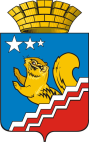 Свердловская областьГЛАВА ВОЛЧАНСКОГО ГОРОДСКОГО ОКРУГАпостановление25.10.2023 год	      	                                     		                                             №  509г. ВолчанскО прогнозе социально-экономического развития Волчанского городского округа на среднесрочный период 2024-2026 годовВ соответствии с Бюджетным кодексом Российской Федерации, руководствуясь постановлением главы Волчанского городского округа от 24.09.2015 года № 693 «О порядке разработки и корректировки прогноза социально-экономического развития  Волчанского городского округа на среднесрочный период» и распоряжением главы Волчанского городского округа  от 14.06.2023 года № 61 «Об утверждении Плана мероприятий по составлению проекта бюджета Волчанского городского округа на 2024 год и плановый период 2025 и 2026 годов»,ПОСТАНОВЛЯЮ:1. Одобрить:1.1. Прогноз социально-экономического развития Волчанского городского округа на среднесрочный период 2024-2026 годов (Приложение № 1).1.2. Пояснительную записку к прогнозу социально-экономического развития Волчанского городского округа на среднесрочный период 2024-2026 годов (Приложение № 2).2. Финансовому отделу администрации Волчанского городского округа (Симонова Т.В.) при разработке проекта бюджета Волчанского городского округа на 2024 год и плановый период 2025 и 2026 годов руководствоваться показателями прогноза социально-экономического развития Волчанского городского округа на среднесрочный период 2024-2026 годов.3. Настоящее постановление разместить на официальном сайте Волчанского городского округа в сети Интернет http://volchansk-adm.ru/.4. Контроль за исполнением настоящего постановления оставляю за собой.Глава городского округа							   А.В. ВервейнПриложение № 1к постановлению главыВолчанского городского округаот 25.10.2023 года  № 509ПРОГНОЗСОЦИАЛЬНО-ЭКОНОМИЧЕСКОГО РАЗВИТИЯВОЛЧАНСКОГО ГОРОДСКОГО ОКРУГА НА СРЕДНЕСРОЧНЫЙ ПЕРИОД 2024-2026 ГОДОВСведения о численности и половозрастном составе  населения  на 1 января 2023 года, человекЧисленность населения Волчанского городского округа по состоянию на 01.01.2023 года по возрастной структуре по фактическим показателям:- детей в возрасте от 1 до 6 лет включительно – 465 человек (257 – мужской пол, 208 – женский пол);- детей в возрасте от 7 до 17 лет включительно – 873 человек (429– мужской пол, 444 – женский пол);- населения в возрасте от 18 до 29 лет включительно – 1084 человек (536 – мужской пол, 548 – женский пол);- детей в возрасте до 2 лет включительно – 185 человек (103 – мужской пол, 82 – женский пол);- детей до 18 лет включительно – 1540 человек (796 – мужской пол, 744 – женский пол).Сведения о протяженности автомобильных дорог местного значения, включенных в реестр муниципальной собственности на 01 января 2023 годаСведения по жилищному фонду на 1 января 2023 годаПриложение № 2к постановлению главыВолчанского городского округаот 25.10.2023 года  № 509ПОЯСНИТЕЛЬНАЯ ЗАПИСКАК ПРОГНОЗУ СОЦИАЛЬНО-ЭКОНОМИЧЕСКОГО РАЗВИТИЯВОЛЧАНСКОГО ГОРОДСКОГО ОКРУГА НА СРЕДНЕСРОЧНЫЙ ПЕРИОД 2024-2026 ГОДОВПрогноз социально-экономического развития Волчанского городского округа на среднесрочный период 2023-2025 годов (далее – Прогноз) разработан в соответствии с Бюджетным кодексом Российской Федерации, Федеральным законом от 28.06.2014 года № 172-ФЗ «О стратегическом планировании в Российской Федерации», постановлением главы Волчанского городского округа от 24.09.2015 года № 693 «О порядке разработки и корректировки прогноза социально-экономического развития  Волчанского городского округа на среднесрочный период», распоряжением главы Волчанского городского округа  от 14.06.2023 года № 61 «Об утверждении Плана мероприятий по составлению проекта бюджета Волчанского городского округа на 2024 год и плановый период 2025 и 2026 годов».Прогноз составляется в целях:- формирования основы для составления проекта бюджета Волчанского городского округа;- определения основных проблем развития городского округа и возможных путей их решения органами местного самоуправления для выработки экономической политики.Прогноз составлен с учетом Сценарных условий функционирования экономики Российской Федерации, основных параметров прогноза социально-экономического развития Российской Федерации и Свердловской области на среднесрочный период, итогов социально-экономического развития Волчанского городского округа в 2022 году, 1 полугодия 2023 года.При составлении Прогноза использовались данные производственных предприятий, учреждений и организаций, структур городского хозяйства, подразделений администрации Волчанского городского округа.Исходя из возможных изменений параметров внешней среды и эффективностью политики социально-экономического развития внутренней среды, можно говорить  о разработке сценариев экономического развития, основывающихся на двух вариантах событий: альтернативном и приоритетном, учитывающих демографические факторы, меры государственной политики, внешнеэкономический фон, внутренние темпы в отраслях экономики. Разработка Прогноза осуществлялась на приоритетном сценарии, который основан на повышении использования всех типов ресурсов на территории Волчанского городского округа. При этом возрастает роль инвестиционных факторов в экономическом развитии. Приоритетное внимание будет уделяться созданию благоприятных условий для осуществления хозяйственной деятельности, поддержке традиционных и перспективных видов экономической деятельности. Реализация сценария предполагает позитивные изменения в параметрах городской среды и вопросах территориального развития.ПРОИЗВОДСТВЕННАЯ ДЕЯТЕЛЬНОСТЬПРОМЫШЛЕННОЕ ПРОИЗВОДСТВООценка деятельности промышленного комплекса для формирования прогноза сделана на основании информации об основных производственных и экономических показателях, представленных предприятиями, расположенными на территории Волчанского городского округа, по итогам работы и прогнозным оценкам на перспективу.Промышленные предприятия подразделяются по следующим основным видам экономической деятельности:- обрабатывающее производство;- обеспечение электрической энергией, газом и паром.Оборот организаций (без субъектов малого предпринимательства) по итогам 2022 года составил 1232,261 млн. рублей, 94,8% к уровню прошлого года. В 1 полугодии 2023 года оборот составил 570,094 млн. рублей, 95,9% к аналогичному периоду прошлого года.Объем отгруженных товаров собственного производства, выполненных работ (услуг) организациями промышленного производства в 2022 году составил 630,416  млн. рублей, 79,6% к уровню прошлого года. В 1 полугодии 2023 года объем составил 222,578  млн. рублей, 71,5% к аналогичному периоду прошлого года.В 2024 году и в плановом периоде 2025-2026 годов ожидается  увеличение оборота организаций производственной деятельности на 13,1% к 2026 году.СЕЛЬСКОЕ И ЛЕСНОЕ ХОЗЯЙСТВОНа территории Волчанского городского округа сельское хозяйство представлено единственным сельскохозяйственным предприятием АО «Волчанское», а лесное – ООО «ЛСА Групп», ООО «Сосьва-лес», ООО «СИНЮАНЬ». Территориально руководство ООО «ЛСА Групп», ООО «СИНЮАНЬ» находится в г. Екатеринбурге, ООО «Сосьва-лес» в г. Серов, отчетность не проходит по Волчанскому городскому округу, но фактически продукция выпускается  территории городского округа.В сельском хозяйстве, АО «Волчанское» по итогам 1 полугодия 2023 года объем производство молока остался на уровне аналогичного периода 2022 года  и составил: 1249,3 тонн, или 4307,9 кг на одну фуражную корову. Количество коров также на уровне прошлого года – 290 голов.В 2024 году и в плановом периоде 2025-2026 годов ожидается  увеличение оборотов сельского хозяйства на 19% к 2026 году.МАЛЫЙ БИЗНЕС, РЫНОК ТОВАРОВ И УСЛУГПо состоянию на 01.01.2023 года на территории Волчанского городского округа зарегистрирован 201 субъект малого и среднего предпринимательства (104 % к предыдущему году) из них: 61 организация и 140 индивидуальных предпринимателей. Численность занятых в сфере малого предпринимательства составляет 308 человек – 102 % к аналогичному периоду 2021 года. Доля работников, занятых в малом и среднем бизнесе, в общей численности занятого населения Волчанского городского округа по состоянию на 31.12.2022 года составила  16,1 %, по состоянию на 1 января 2022 года составляла 14,7 %.Количество плательщиков на профессиональный доход (самозанятых), зарегистрированных на территории Волчанского городского округа – 299 человек, что составляет 162,5 % к 2021 году.Более семидесяти процентов субъектов малого предпринимательства участвуют в производственной деятельности, связанной с потребительским рынком.Торговая сеть  представлена 116 объектами, из них 73 объекта торговли, в том числе 68 магазинов, 5 нестационарных торговых объектов; 13 объектов общественного питания, 25 объектов бытового обслуживания, 5 аптек.Торговая площадь объектов по состоянию на 31.12.2022 года составляет 5868,65 кв. метров, из них 5844,1 кв. метров – площадь магазинов; 24,55 кв. метров – площадь нестационарных торговых объектов. Приказом Министерства агропромышленного комплекса и потребительского рынка Свердловской области от 07.09.2022 года № 471 установлены нормативы минимальной обеспеченности населения площадью торговых объектов по Волчанскому городскому округу:	Обеспеченность торговыми площадями на 1000 жителей в 2018 году - 667,44 кв. м.,  2019 году – 685,4 кв. м., 2020 году — 696,0, 2021 году — 666,3 кв. м.В целях организации деятельности Волчанского Фонда поддержки малого предпринимательства ежегодно предусматриваются средства в местном бюджете в рамках реализации мероприятий по муниципальной программе «Совершенствование социально-экономической политики на территории Волчанского городского округа до 2024 года», подпрограммы «Развитие малого и среднего предпринимательства в Волчанском городском округе». В 2022 году финансирование данного направления составило 450 тыс. руб. На 2023 год также предусмотрены средства в бюджете городского округа на развитие малого и среднего предпринимательства в сумме 450,0 тыс. рублей.Для обеспечения населения товарами повседневного спроса по доступным ценам на территории Волчанского городского округа организовано 2 площадки для проведения ярмарок. В 2022 году проведено 11 универсальных ярмарок, что составляет 110 % к аналогичному периоду прошлого года, их них 10 регулярных ярмарок и 1 разовая (праздничная) ярмарка. В 1 полугодии 2023 года  проведено 12 универсальных ярмарок, что составляет 120% к аналогичному периоду прошлого года.Объем оборота оптовой и розничной торговли, ремонта автотранспортных средств и мотоциклов за    2022    год    составил    600,077 млн. рублей. Темп роста к уровню прошлого года составил 120,3 %. Оборот розничной торговли на душу населения 70 тыс. рублей. Оборот розничной торговли и общественного питания (без субъектов малого предпринимательства) за 2022 год составил 691,9 млн. рублей, 119% к уровню прошлого года. По оценке в 2023 году объем розничного товарооборота планируется к увеличению на 5,2 процента по сравнению с 2022 годом. В 2024 году и  плановом периоде 2025-2026 годов  ожидается  увеличение оборотов розничной торговли и  общественного питания на 15% к 2026 году.ИНВЕСТИЦИИ,ИНВЕСТИЦИОННЫЕ ПЛОЩАДКИОбъем инвестиций за 2022 год составил 383,478 млн. рублей (145,8 % к уровню 2021 года).  В сфере жилищно-коммунального хозяйства –  строительство многоквартирного жилого дома, капитальный ремонт инженерных сетей; в сфере благоустройства – благоустройство дворовых территорий, капитальный ремонт МКД (замена кровель, ремонт фасадов), благоустройство Набережной; в сфере дорожного хозяйства – капитальный и текущий ремонт автомобильных дорог; в сфере образования — капитальный ремонт здания дошкольного учреждения в северной части города.Объем инвестиций за 1 полугодие  2023 года составил 290,918 млн. рублей (в 1,8 р. к уровню 2022 года).  В сфере жилищно-коммунального хозяйства – строительство многоквартирного жилого дома; в сфере благоустройства – благоустройство Набережной,  в сфере дорожного хозяйства – капитальный и текущий ремонт автомобильных дорог.В результате вложения инвестиций за счет всех источников финансирования и реализации инвестиционных проектов, планируется создание и модернизация не менее 30 постоянных рабочих мест и 90 временных рабочих мест ежегодно.В 2024 году и  плановом периоде 2025-2026 годов  ожидается  увеличение объема инвестиций в основной капитал за счет всех источников финансирования на 15,4% к 2026 году.ДЕМОГРАФИЧЕСКИЕ ПОКАЗАТЕЛИ, ТРУДОВЫЕ РЕСУРСЫДемографическая ситуация в городе характеризуется оттоком и старением населения. За последний период (с 2010 года) численность постоянного населения Волчанского  городского округа в результате низкой рождаемости и миграционного оттока сократилась с 10,261 до 8,587 тыс. человек (на 01.01.2023 года); снижение составило 19,5 % к уровню 2010 года.В результате неблагоприятных демографических процессов численность  постоянного населения моложе трудоспособного возраста  сократилась до 1,304 тыс. чел. (41,7 % к уровню 2010 года). На 01.01.2023 года доля лиц моложе трудоспособного возраста в общей численности населения составляет 15,2%, в 2010 году   — 18%.Доля лиц  трудоспособного возраста в общей численности населения составляет  - 57,8%, в 2010 году — 49,7%. Доля населения старше трудоспособного возраста -   27,1% в 2022 году, в 2010 году — 32,3%.По-прежнему определяющим фактором демографического развития Волчанского городского округа в 2022 году оставалась естественная убыль населения. Превышение числа умерших над числом родившихся в 2022 году составило 2,2 раза, за 1 полугодии 2023 года – 2,1 раза.В 2022 году вновь наблюдается отрицательная динамика миграционных процессов: выбыло из Волчанского городского округа на 52 человека больше, чем прибыло.В 1 полугодии 2023 года наблюдается положительная динамика в миграционном движении населения: прибыло на 41 человек больше, чем выбыло.Население Волчанского городского округа пополняется мигрантами из стран ближнего зарубежья, в первую очередь из Казахстана, Таджикистана и Азербайджана. Так же возвращению на «малую родину» поспособствовала сложившаяся ситуация на рынке труда в условиях санкций.Ожидаемая среднегодовая численность населения в 2023 году - 8579 человек. В 2024 — 2026 годах останется прежняя ситуация по превышению смертности над рождаемостью, планируется небольшое выравнивание положения за счет государственной поддержки многодетных семей и социальных выплат на рождение второго и последующих детей. Изменение миграционного сальдо планируется в положительную сторону.РЫНОК ТРУДА, ЗАНЯТОСТЬ НАСЕЛЕНИЯПоследние годы   политика содействия эффективной занятости была направлена на обеспечение баланса спроса и предложения на рынке труда, повышение производительности труда, вовлечение безработных в общественное производство. Рынок труда  представляют 1850 человек,  занятых в экономике, на 01.01.2023 года (без субъектов СМП).Уровень регистрируемой безработицы за 6 месяцев 2023 года, по отношению к экономически активному населению фактически сложился,     0,69 % или  31 официально зарегистрированный безработный граждан  (в 2014 году – 2,6 % или 154 человека; в 2015 году – 3,6 % или 211 человек; в 2016 году – 2,8 % или 164 человека; в 2017 году – 1,74 % или 103 человека; в 2018 году – 2,32 % или 102 человека; в 2019 году — 2,09 % или 92 человека; в 2020 году — 6,41 % или 282 человека; в 2021 году — 2,12 % или 91 человек, в 2022 году — 0,90 процентов или 40 человек). По данным статистики численность занятых во всех сферах экономики городского округа в 1 полугодии 2023 года — 1860 человек (без субъектов СПМ), из нее в промышленном секторе экономики было занято 821 человек,  в сфере ЖКХ – 78 человек; в бюджетной сфере – 702 человека.К 2026 году планируется незначительное увеличение среднегодовой численности занятых в экономике Волчанского городского округа до 1878 человек.ДЕНЕЖНЫЕ ДОХОДЫ НАСЕЛЕНИЯИсходя из динамики развития экономики городского округа на 2024 - 2026 годы, были спрогнозированы темпы роста заработной платы работающих и доходов населения городского округа.Расчет фонда оплаты труда по городскому округу произведен на основании показателей предприятий и организаций Волчанского городского округа, участвующих в прогнозах и расчетных показателей по оплате труда, прочих субъектов предпринимательской деятельности.Среднемесячная зарплата  одного работника за  2022 год  в целом по городу составила 39495,9 рублей, 109,8 % - к уровню прошлого периода. До  2026 года планируется увеличение данного показателя на 30,3 процентов к уровню 2022 года, темп роста стали задавать муниципальные предприятия. Величина прожиточного минимума на душу населения в Свердловской области на 2023 год составляет 15356 рублей в месяц для трудоспособного населения. Среднемесячная заработная плата по полному кругу организаций за 1 полугодие  2023 года составила – 43952,2 рублей. Среднемесячная заработная плата по полному кругу организаций в Волчанском городском округе превышает прожиточный минимум в 2,9 раза. В расчете среднедушевых доходов населения в месяц учтены доходы, состоящие из заработной платы, прочих облагаемых доходов, а также доходов в виде трудовых пенсий пособий и других выплат, начисление налогов по которым не производится.Среднемесячные доходы на душу населения Волчанского городского округа в 2022 году увеличились на 1,2 % к уровню 2021 года и составили 22086,7 рублей. Увеличился фонд оплаты труда на 5,8 процентов или на 47,2 млн. рублей.В 2023 году ожидается, что размер  среднедушевых доходов населения увеличится к уровню 2022 года на 13,4 %. По 1 полугодию текущего года наблюдается увеличение фонда оплаты труда к аналогичному периоду прошлого года на 15,3 процентов.В перспективе (2024 - 2026 годах) ожидается рост доходов населения, в основном за счет роста зарплаты и социальных выплат. Рост социальных выплат будет обусловлен индексацией пенсий и пособий населению. К 2026 году планируется увеличить показатель на 25,3 процентов к оценочному уровню 2023 года. Список используемых сокращений:млн. руб. – миллионов рублей;ВГО – Волчанский городской округ;кв. м. – квадратных метров;руб./чел. – рублей на человека;в т.ч. – в том числе;тыс. м² - тысяч метров квадратных;% - процентов;АО – акционерное общество;ЖКХ – жилищно-коммунальное хозяйство;СМП – субъекты малого и среднего предпринимательства.ПоказателиЕдиница      измерения2022 год
отчет2023 год
оценка2024 год
прогноз2025 год
прогноз2026 год
прогнозПоказатели прогноза    
по Волчанскому городскому округу    1. Производственная    
деятельность           1.1. Оборот организаций
(по полному кругу)     
в ценах                
соответствующего       
периода                млн. руб.1232,261279,101338,001392,801447,101.2.1. Добыча полезных 
ископаемых             Оборот крупных и       
средних предприятий    в ценах                
соответствующего       
периода                млн. руб.000001.2.2. Обрабатывающие  
производства           Оборот крупных и       
средних предприятий    в ценах                
соответствующего       
периода                млн. руб.295,2352,53368,80383,10397,701.2.3. Обеспечение электрической энергией, газом и паром            Оборот крупных и       
средних предприятий    в ценах                
соответствующего       
периода                млн. руб.131,56134,10139,50145,40151,301.2.4. Водоснабжение, водоотведение, организация сбора и утилизации отходов, деятельность по ликвидации загрязнений            Оборот крупных и       
средних предприятий    в ценах                
соответствующего       
периода                млн. руб.000002. Инвестиции          2.1. Объем             
инвестиций             
(в основной капитал)   
за счет всех источников
финансирования         
в ценах                
соответствующего       
периода                млн. руб.383,48405,72427,23447,73468,333. Рынок товаров и     
услуг                  3.1. Оборот розничной  торговли (во всех      
каналах реализации)    
в ценах                
соответствующего       
периода                млн. руб.691,90728,57768,64803,23837,83.2. Оборот            
общественного питания  млн. руб.21,421,822,022,322,64. Демография и рынок  труда                  4.1. Численность       
постоянного населения  (на начало года)человек85718587851985318389Среднегодовая численность населениячеловек865385798553852584604.2.Общий коэффициент рождаемостичеловек на 1000 населения7,588,1580,809,3810,124.3. Численность       
занятых в экономике ВГО (среднегодовая)    человек191418801878187418784.4.Доля среднесписочной численности работников (без внешних совместителей) малых и средних предприятий в среднесписочной численности работников (без внешних совместителей) всех предприятий и организацийпроцентов8,48,58,68,78,84.5. Численность       
безработных            
(на конец отчетного    
периода)               человек40383634324.6.Уровень зарегистрированной безработицыпроцентов0,900,840,820,800,785. Денежные доходы     населения              5.1. Фонд оплаты труда предприятий,           
организаций и          
учреждений             млн. руб.862,26999,361049,331104,941167,925.2. изменение фонда оплаты труда к предыдущему году       процент           к предыдущему году105,8115,9105,0105,3105,75.3. Социальные выплатымлн. рублей1048,91148,51274,91383,31486,95.4. Доходы от предпринимательской деятельностимлн. рублей000005.5. Среднемесячная номинальная начисленная заработная плата одного работника крупных и средних предприятийрублей39495,943998,446242,448785,751468,95.6. Коэффициенты роста
номинальной начисленной
среднемесячной         
заработной платы       процент           
к предыдущему году109,8111,4105,1105,5105,55.7. Среднедушевые     
денежные доходы        
(в месяц)              руб./чел.22086,725036,327174,429187,531380,86. Финансы             Коэффициенты ожидаемого роста (снижения) поступлений по доходным источникам бюджета ВГО, связанных с ростом (снижением) макроэкономических показателейпроцент           
к предыдущему году173,2170,848,842,0100,0Возрастные   
группы Все населениеВсе населениеВсе населениеГородское населениеГородское населениеГородское населениеСельское населениеСельское населениеСельское населениеВозрастные   
группы мужчины и
женщинымужчиныженщинымужчины и
женщинымужчиныженщинымужчины и
женщинымужчиныженщиныВсе население,  85873943464483923840455219510392в т.ч.         моложе         
трудоспособного
возраста       13046726321277656621271611трудоспособного
возраста       4960254924114844248123631166848старше         
трудоспособного
возраста       2323722160122717031568521933Наименование показателяЕдиница измеренияЗначение показателяВсего,км108,2в том числе с твердым покрытиемкм108,2из них с усовершенствованным покрытиемкм40,6Из общей протяженности дорог — протяженность дорог по сельской территориикм6,1в том числе с твердым покрытиемкм6,1Из общей протяженности дорог — протяженность дорог, не отвечающих нормативным требованиямкм10,8№ п/пНаименование показателяЕдиница измеренияЗначение показателя1Площадь жилищного фондатыс. м²285,6в том числе1.1ветхого и аварийноготыс. м²16,11.2жилых помещений муниципальной формы собственности в многоквартирных домахтыс. м²57,02Численность семей, состоящих в очереди на улучшение жилищных условийсемей86в том числе:2.1многодетные семьи-2.2молодые семьи162.3семьи, проживающие в ветхом и аварийном жилфонде5642.4семьи, проживающие в сельской местности-2.5дети-сироты и дети, оставшиеся без попечения родителей-3Переселено из ветхих  и аварийных жилых домов за 
2022 годсемей66НормативФакт на 31.12.2022 годаСтационарные торговые объекты (кв. м на 1000 чел.)391,4684,71Нестационарные торговые объекты (кв. м на 10000 чел.)6,2728,64